COURSE RMATION SHEET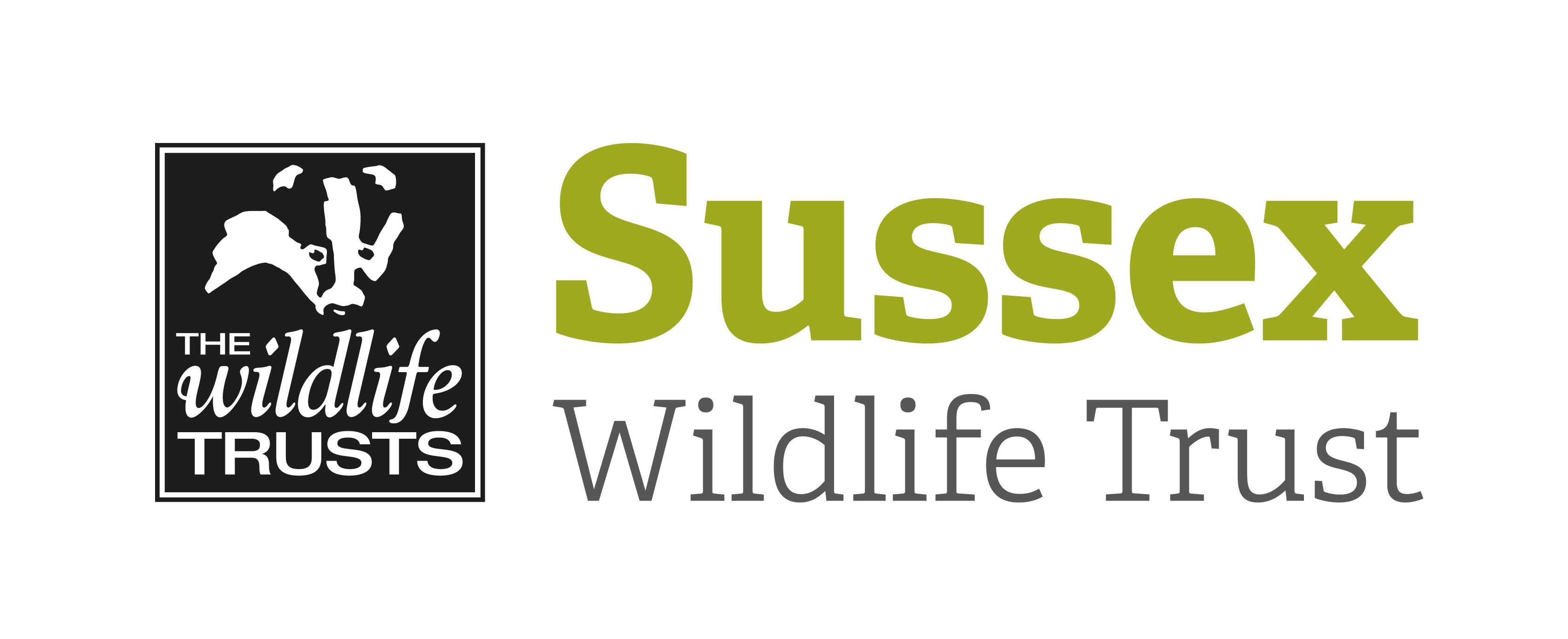 Course Title:  An Introduction to Raptors   Course Title:  An Introduction to Raptors   Course Title:  An Introduction to Raptors   Day/Date/Year:  Wednesday 17 April 2019 Start Time: 10amStart Time: 10amFinish Time:  4pmFinish Time:  4pmCourse Tutor:Mike RussellMike RussellMike RussellCourse description d subjects coveredThis course looks at the variety of birds of prey regularly recorded in the UK and concentrating on those that you might see in Sussex. The afternoon session will be at a site which is one of the hotspots for raptors in the countyNo previous knowledge of raptors needed, just a general interest in birds. Both classroom and field basedThis course looks at the variety of birds of prey regularly recorded in the UK and concentrating on those that you might see in Sussex. The afternoon session will be at a site which is one of the hotspots for raptors in the countyNo previous knowledge of raptors needed, just a general interest in birds. Both classroom and field basedThis course looks at the variety of birds of prey regularly recorded in the UK and concentrating on those that you might see in Sussex. The afternoon session will be at a site which is one of the hotspots for raptors in the countyNo previous knowledge of raptors needed, just a general interest in birds. Both classroom and field basedMeeting point / Venue:Burpham Village Hall, Burpham, Arundel, West Sussex, BN18 9RR.Burpham Village Hall, Burpham, Arundel, West Sussex, BN18 9RR.Burpham Village Hall, Burpham, Arundel, West Sussex, BN18 9RR. sites to be visited:The Burgh, Burpham near Arundel, part of the Duke of Norfolk's Estate. (Approximately 15- minute drive from Amberley)The Burgh, Burpham near Arundel, part of the Duke of Norfolk's Estate. (Approximately 15- minute drive from Amberley)The Burgh, Burpham near Arundel, part of the Duke of Norfolk's Estate. (Approximately 15- minute drive from Amberley)What to bring:Packed Lunch & cold drink if requiredBinocularsAppropriate footwear for walking in potential wet and muddy areas.Appropriate clothing for weather conditions at time. We may be standing around at times so extra layers may be advisableA field identification guide may be useful but not essentialPacked Lunch & cold drink if requiredBinocularsAppropriate footwear for walking in potential wet and muddy areas.Appropriate clothing for weather conditions at time. We may be standing around at times so extra layers may be advisableA field identification guide may be useful but not essentialPacked Lunch & cold drink if requiredBinocularsAppropriate footwear for walking in potential wet and muddy areas.Appropriate clothing for weather conditions at time. We may be standing around at times so extra layers may be advisableA field identification guide may be useful but not essential rmation: Tea and coffee is available in the morning and at lunch.Toilet facilities at Hall.Field visit in the afternoon unsuitable for wheelchairs.Tea and coffee is available in the morning and at lunch.Toilet facilities at Hall.Field visit in the afternoon unsuitable for wheelchairs.Tea and coffee is available in the morning and at lunch.Toilet facilities at Hall.Field visit in the afternoon unsuitable for wheelchairs.Public Trsport:  Train Station, Amberley - Venue approximately 25 minute walk Train Station, Amberley - Venue approximately 25 minute walk Train Station, Amberley - Venue approximately 25 minute walk Accessibility: We will be out for about 2-3 hours walking on rough tracks, which may be wet and slippery after rain.We will be out for about 2-3 hours walking on rough tracks, which may be wet and slippery after rain.We will be out for about 2-3 hours walking on rough tracks, which may be wet and slippery after rain.